BASES CONCURSO DE DISFRACES de carnaval 2024El concurso de disfraces tendrá lugar el Sábado10 de Febrero  Lugar: Casa de la Cultura. Podrán participar todas aquellas personas que se inscriban en las oficinas del Ayuntamiento, o antes de la celebración del concurso. Los participantes deberán comunicar en el momento de la inscripción: Nombre y Apellidos, o responsable del grupo en el caso de la categoría Grupo Adultos ó Infantil, nombre del disfraz, y nº de participantes en caso de ser Grupo (Adultos ó Infantil)Todos los premiados deberán pasar por las oficinas del Ayuntamiento para información del pago, en horario de atención al público.  Se establecerán las siguientes categorías: INFANTIL INDIVIDUAL // INFANTIL GRUPO ADULTO INDIVIDUAL // ADULTO GRUPO PREMIOS: INDIVIDUAL 	    		 GRUPOS INFANTIL y ADULTO:		      INFANTIL Y ADULTOS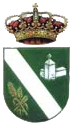 E jurado estará compuesto por personal ajeno al Ayuntamiento. 1er PREMIO:  60 EUROS1er PREMIO:  150 EUROS2º PREMIO:    50 EUROS2º PREMIO:    100 EUROS3er PREMIO:  40 EUROS3er PREMIO:    80 EUROS